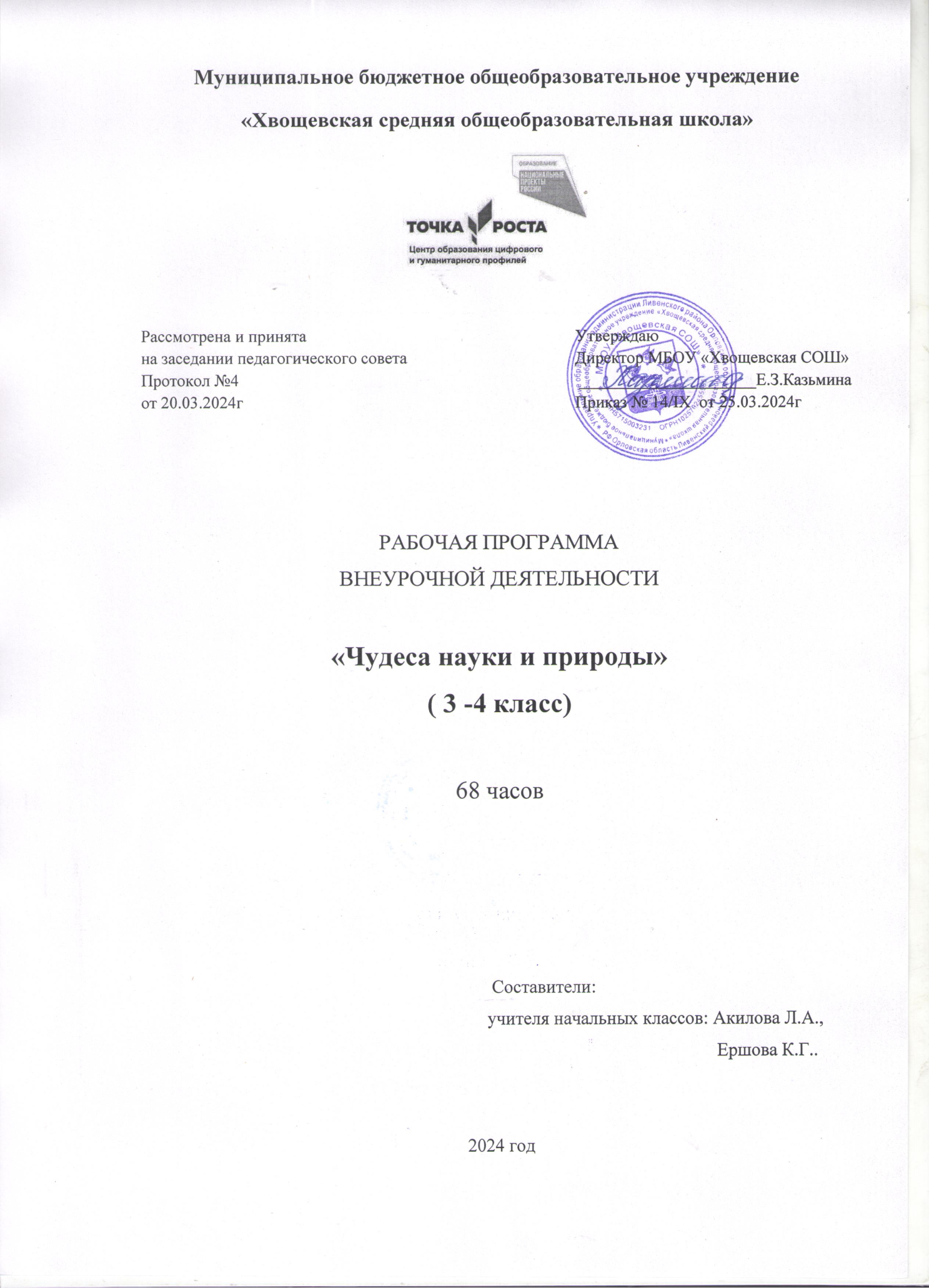 Пояснительная запискаСовременная образовательная деятельность направлена не только  на достижение результатов в области предметных знаний, а на личностный рост ребенка, умение адекватно анализировать и оценивать ситуацию, стремление к самообразованию. Ключевым звеном в изучении биологии является натуралистический подход и практическая деятельность. На данной стадии очень важно помочь школьнику осознать необходимость приобретаемых навыков, познаний, умений. Способность учиться поддерживается формированием универсальных учебных действий, которое подразумевает создание мотивации, определение и постановка целей, поиск эффективных методов их достижения. Одним из важнейших требований к биологическому образованию в современных условиях является овладение учащимися практическими умениями и навыками. Программа  внеурочной деятельности « Юный биолог» для  7 класса направлена на формирование у учащихся интереса к биологии, развитие любознательности, расширение знаний о живом мире, на более глубокое развитие практических умений, через обучение учащихся моделировать, отработку практических умений и применение полученных знаний на практике. Кроме того он подготавливает учащихся к изучению биологии. В рамках данного курса запланированы лабораторные работы и практические занятия, проекты, экскурсии.  Программа  внеурочной деятельности « Юный биолог» должна не только сформировать базовые знания и умения, необходимые ученику в изучении основных разделов биологии, но и помочь в становлении устойчивого познавательного интереса к предмету, заложить основы жизненно важных компетенций.  Цель программы – формирование основ эколого-биологической грамотности более глубокое и осмысленное усвоение практической составляющей школьной биологии. Ученик под руководством учителя, а впоследствии самостоятельно, определял основные этапы биологического разнообразия на Земле, неоднородность организмов в пространстве и во времени на основе комплексного изучения организмов нашей планеты.  Задачи -сформировать систему научных знаний о единстве живой природы, закономерностях ее развития, систематизировать сформированные начальные представлений о биологических объектах,процессах, явлениях, закономерностях, об экосистемной организации жизни, о взаимосвязи живого и неживого в биосфере;   -    приобрести опыт использования методов биологической науки и проведения несложных биологических экспериментов для изучения живых организмов, и связи человека с ним;   -сформировать основы экологической грамотности, способность оценивать последствия деятельности человека в природе;   -сформировать способность выбирать целевые и смысловые установки в своих действиях и поступках по отношению к живой природе, осознание необходимости действий по сохранению биоразнообразия и природных местообитаний видов живых организмов;   -сформировать представления о значении биологической науки в решении проблем необходимости рационального природопользования;  освоение приемов выращивания и размножения растений  в домашних условий и ухода за ними.   Материал программы разделен на занятия, им предшествует «Введение», в котором учащиеся знакомятся с правилами поведения в лаборатории, проходят инструктаж. Во время каждого занятия ученики могут почувствовать себя в роли ученых биологов различных направлений биологических специальностей. Содержание данного курса строится на основе деятельностного подхода: с помощью проведения различных опытов и экспериментов  ученики отвечают на вопросы, приобретают не только умения работать с лабораторным оборудованием, но и описывать, сравнивать, анализировать полученные результаты и делать выводы. 1.Результаты освоения курса Реализация рабочей программы   внеурочной деятельности « Юный биолог»   направлена на достижение обучающимися следующих результатов Личностными результатами программы внеурочной деятельности являются:Умения самостоятельно делать свой выбор в мире мыслей, чувств и ценностей и отвечать за этот выбор. Осознание единства и целостности окружающего мира, возможности его познаваемости и объяснимости на основе достижений науки. Постепенно выстраивать собственное целостное мировоззрение. Осознавать потребность и готовность к самообразованию, в том числе и в рамках самостоятельной деятельности вне школы. Оценивать жизненные ситуации с точки зрения безопасного образа жизни и сохранения здоровья. Оценивать экологический риск взаимоотношений человека и природы. Формировать экологическое мышление: умение оценивать свою деятельность и поступки других людей с точки зрения сохранения окружающей среды – гаранта жизни и благополучия людей на Земле. Знать основные принципы и правила отношения к живой природе, основы здорового образа жизни и здоровьесберегающие технологии; Формировать познавательный интерес и мотивы, направленные на изучение живой природы; интеллектуальные умения (доказывать, строить рассуждения, анализировать, сравнивать, делать выводы и др.); эстетическое отношение к живым объектам. Благодаря тому, что содержание данной программы раскрывает все основы организации и функционирования живого, его роли на Земле, обучающиеся будут демонстрировать такие качества личности как: товарищество, уважение к старшим, доброта, честность, трудолюбие, бережливость, дисциплинированность, соблюдение порядка, любознательность, любовь к прекрасному. Метапредметными результатами программы внеурочной деятельности является формирование следующих универсальных учебных действий (УУД): 1.1 Регулятивные УУД:Самостоятельно обнаруживать и формулировать учебную проблему, определять цель учебной деятельности, выбирать тему проекта. Выдвигать версии решения проблемы, осознавать конечный результат, выбирать из предложенных и искать самостоятельно средства достижения цели. Составлять (индивидуально или в группе) план решения проблемы (выполнения проекта). Работая по плану, сверять свои действия с целью и, при необходимости, исправлять ошибки самостоятельно. Учиться совместно с учителем и другими учениками давать эмоциональную оценкудеятельности класса на занятиях.Средством формирования этих действий служит технология оценивания образовательных достижений (учебных успехов). В диалоге с учителем совершенствовать самостоятельно выработанные критерии оценки. Определять и формулировать цель деятельности на занятиях с помощью учителя. Проговаривать последовательность действий на занятии. Учить высказыватьсвоё предположение (версию), учить работать по предложенному учителем плану. Средством формирования этих действий служит технология проблемного диалога на этапе изучения нового материала. Уметь организовывать здоровьесберегающую жизнедеятельность (режим дня, утренняя зарядка, оздоровительные мероприятия, подвижные игры и т.д.). 1.2 Познавательные УУД:Добывать новые знания: находить ответы на вопросы, используя дополнительную литературу, свой жизненный опыт и информацию, полученную на уроке. Перерабатывать полученную информацию: делать выводы в результате совместной работы всего класса. Преобразовывать информацию из одной формы в другую: составлять рассказы на основе простейших моделей (предметных, рисунков, схематических рисунков, схем); находить и формулировать решение задачи с помощью простейших моделей (предметных, рисунков, схематических рисунков) 1.3 Коммуникативные УУД: Умение донести свою позицию до других: оформлять свою мысль в устной и письменной речи (на уровне одного предложения или небольшого текста). Слушать и понимать речь других. Средством формирования этих действий служит технология проблемного диалога (побуждающий и подводящий диалог). Самостоятельно организовывать учебное взаимодействие в группе (определять общие цели, распределять роли, договариваться друг с другом и т.д.). Средством формирования этих действий служит организация работы в парах и малых группах. Оздоровительные результаты программы внеурочной деятельности:социальная адаптация детей, расширение сферы общения, приобретение опыта взаимодействия с окружающим миром. осознание необходимости заботы о своём здоровье и выработки форм поведения, которые помогут избежать опасности для жизни и здоровья. Предметными результатами являются: Выделение существенных признаков биологических объектов, классификация, определение принадлежности биологических объектов к определенной систематической группе; Сравнение биологических объектов и процессов, умение делать выводы и умозаключения на основе сравнения; Выявление изменчивости организмов; приспособлений организмов к среде обитания; типов взаимодействия разных видов в экосистеме; Овладение методами биологической науки: наблюдение и описание биологических объектов и процессов; постановка биологических экспериментов и объяснение их результатов. • Овладение умением оценивать с эстетической точки зрения объекты живой природы. Осознание исключительной роли жизни на Земле и значение биологии в жизни человека и общества; Формирование представления о природе как развивающейся системе; Овладение системой экологических и биосферных знаний, определяющей условия ограничения активности человечества в целом и каждого отдельного человека; Овладение наиболее употребительными понятиями и законами курса биологии и их использованием в практической жизни; Овладение биологическими основами здорового образа жизни. Практическим результатом обучения по программе курса «Зеленая лаборатория» является пополнение банка дидактических материалов, создание проектов, выполнение исследовательских работ и их презентация в школе, на конференциях различного уровня Требования к уровню знаний, умений и навыков по окончанию реализации программы: иметь представление об исследовании, проекте, сборе и обработке информации, составлении доклада, публичном выступлении; знать, как выбрать тему исследования, структуру исследования; уметь видеть проблему, выдвигать гипотезы, планировать ход исследования, давать определения понятиям, работать с текстом, делать выводы; уметь работать в группе, прислушиваться к мнению членов группы, отстаивать собственную точку зрения; владеть планированием и постановкой биологического эксперимента. Ожидаемые результаты Личностные результаты: знания основных принципов и правил отношения к живой природе; развитие познавательных интересов, направленных на изучение живой природы; Развитие интеллектуальных умений (доказывать, строить рассуждения, анализировать, сравнивать, делать выводы и другое); эстетического отношения к живым объектам. Метапредметные результаты: овладение составляющими исследовательской и проектной деятельности: умение видеть проблему, ставить вопросы, выдвигать гипотезы, давать определения понятиям, классифицировать, наблюдать, проводить эксперименты, делать выводы и заключения, структурировать материал, объяснять, доказывать, защищать свои идеи; умение работать с разными источниками биологической информации, анализировать и оценивать информацию, преобразовывать информацию из одной формы в другую; умение адекватно использовать речевые средства для дискуссии и аргументации своей позиции, сравнивать разные точки зрения, аргументировать свою точку зрения, отстаивать свою позицию. Предметные результаты: В познавательной (интеллектуальной) сфере: выделение существенных признаков биологических объектов и процессов; классификация — определение принадлежности биологических объектов к определенной систематической группе; объяснение роли биологии в практической деятельности людей; сравнение биологических объектов и процессов, умение делать выводы и умозаключения на основе сравнения; умение работать с определителями, лабораторным оборудованием; овладение методами биологической науки: наблюдение и описание биологических объектов и процессов; постановка биологических экспериментов и объяснение их результатов. В ценностно-ориентационной сфере: знание основных правил поведения в природе; анализ и оценка последствий деятельности человека в природе. В сфере трудовой деятельности: знание и соблюдение правил работы в кабинете биологии; соблюдение правил работы с биологическими приборами и инструментами. В эстетической сфере: овладение умением оценивать с эстетической точки зрения объекты живой природы. Содержание программы Введение. План работы и техника безопасности при выполнении лабораторных работ. Раздел 1. Лаборатория Левенгука (5 часов) Методы научного исследования. Лабораторное оборудование и приборы для научных исследований. История изобретения микроскопа, его устройство и правила работы. Техника приготовления временного микропрепарата. Рисуем по правилам: правила биологического рисунка. Практические и лабораторные работы: Устройство микроскопа Приготовление и рассматривание микропрепаратов Зарисовка биологических объектов Проектно-исследовательская деятельность: Мини - исследование «Микромир» (работа в группах с последующей презентацией). Раздел 2. Практическая ботаника (8 часов) Фенологические наблюдения. Ведение дневника наблюдений. Гербарий: оборудование, техника сбора, высушивания и монтировки. Правила работа с определителями (теза, антитеза). Морфологическое описание растений по плану. Редкие и исчезающие растения  Орловской области. Практические и лабораторные работы: Морфологическое описание растений Определение растений по гербарным образцам и в безлиственном состоянии Монтировка гербария Проектно-исследовательская деятельность: Создание каталога «Видовое разнообразие растений пришкольной территории» Проект «Редкие растения Орловской  области» Раздел 3. Биопрактикум (20 часов) Учебно -исследовательская деятельность. Как правильно выбрать тему, определить цель и задачи исследования. Какие существуют методы исследований. Правила оформления результатов. Источники информации (библиотека, интернет-ресурсы). Как оформить письменное сообщение и презентацию. Освоение и отработка методик выращивания биокультур. Выполнение самостоятельного исследования по выбранному модулю. Представление результатов на конференции. Отработка практической части олимпиадных заданий с целью диагностики полученных умений и навыков. Практические и лабораторные работы: Работа с информацией (посещение библиотеки) Оформление доклада и презентации по определенной теме Проектно-исследовательская деятельность: Модуль «Физиология растений» Движение растений Влияние стимуляторов роста на рост и развитие растений Прорастание семян Влияние прищипки на рост корня Модуль «Микробиология» Выращивание культуры бактерий и простейших Влияние фитонцидов растений на жизнедеятельность бактерий Модуль «Микология» Влияние дрожжей на укоренение черенков Модуль «Экологический практикум» Определение степени загрязнения воздуха методом биоиндикации Определение запыленности воздуха в помещениях Тематический план Календарно-тематическое планирование Учебно-методическое обеспечение программы Методика обучения по программе состоит из сочетания лекционного изложения теоретического материала с наглядным показом иллюстрирующего материала и приемов решения практических задач. Обучающиеся закрепляют полученные знания путем самостоятельного выполнения практических работ. Для развития творческого мышления и навыков аналитической деятельности педагог проводит занятия по презентации творческих и практических работ, мозговые штурмы, интеллектуальные игры. Материально-техническое обеспечение программы Организационные условия, позволяющие реализовать содержание дополнительной образовательной программы «Практическая биология» предполагают наличие оборудования центра «Точка роста»:цифровая лаборатория по биологии; помещения, укомплектованного стандартным учебным оборудованием и мебелью ; -микроскоп цифровой; комплект посуды и оборудования для ученических опытов; комплект гербариев демонстрационный; комплект коллекции демонстрационный (по разным темам); мультимедийного оборудования (компьютер, ноутбук, проектор, флэш- карты, экран, средства телекоммуникации (локальные школьные сети, выход в интернет). Дидактическое обеспечение предполагает наличие текстов разноуровневых заданий, тематических тестов по каждому разделу темы, инструкций для выполнения практических работ. Литература 1. Дольник В.Р. Вышли мы все из природы. Беседы о поведении человека в компании птиц, зверей и детей. — М.: БШКАРКЕ88, 1996. Лесные травянистые растения. Биология и охрана: справочник. - М.: Агропромиздат, 1988. Петров В.В. Растительный  мир нашей Родины: кн. для учителя. -2-е изд., доп. — М.: Просвещение, 1991. Самкова В.А. Мы изучаем лес. Задания для учащихся 3— 5 классов //Биология в школе. - 2003. - № 7; 2004. - № 1, 3, 5, 7. 6.Чернова Н.М. Лабораторный практикум по экологии. — М.: Просвещение, 1986. Интернет-ресурсы http://www.sci.aha.ru/ATL/ra21c.htm— биологическое разнообразие России. http://www.wwf.ru— Всемирный фонд дикой природы (WWF). http://edu.seu.ru/metodiques/samkova.htm— интернет-сайт «Общественные ресурсы образования» http://www.ecosystema.ru— экологическое образование детей и изучение природы России. Интернет-ресурсы Ь11р://^^^.5С1.аЬа.ги/АТЬ/га21с.Ь1т— биологическое разнообразие России. И11р://шшш.шшкги— Всемирный фонд дикой природы (МЖР). Ь11р://еби.5еи.ги/те1об1аие5/5аткоуа.Ь1т— интернет-сайт «Общественные ресурсы образования» / Самкова В.А. Открывая мир. Практические задания для учащихся. Ьнр://ммм.кип2т.ги— кружок юных натуралистов зоологического музея МГУ. Ь11р://^^^,есо5У51ета.ги— экологическое образование детей и изучение природы России. Название раздела Количество занятийВведение 1 Лаборатория Левенгука 5 Практическая ботаника 8 Биопрактикум 20 Итого 34 Дата № п/п Тема занятий Форма проведения 1 Вводный инструктаж по ТБ при проведении Лабораторных работ. Беседа Лаборатория Левенгука (5часов) Лаборатория Левенгука (5часов) Лаборатория Левенгука (5часов) Лаборатория Левенгука (5часов) 2 Приборы для научных исследований. Лабораторное оборудование Практическая работа «Изучение приборов для научных исследований лабораторного оборудования».Используется оборудование центра Точки роста3 Знакомство с устройством микроскопа. Практическая работа «Изучение устройства увеличительных приборов» Используется оборудование центра Точки роста4-5 Техника биологического рисунка Приготовления микропрепаратов Лабораторный практикум ««Приготовление и рассматривание микропрепаратов. Зарисовка биологических объектов».Используется оборудование центра Точки роста6 Мини-исследование «Микромир» Рассматривание клеток организмов на готовых микропрепаратах с использованием цифрового микроскопа» Используется оборудование центра Точки ростаПрактическая ботаника (8 часов) Практическая ботаника (8 часов) Практическая ботаника (8 часов) Практическая ботаника (8 часов) 7 Фенологические наблюдения «Осень в жизни растений» Экскурсия 8 Техника сбора, высушивания и монтировки гербария Практическая работа «Техника сбора, высушивания и монтировки гербария» 9 Определяем и классифицируем Практическая работа «Определение растений по гербарным образцам».Используется оборудование центра Точки9 Определяем и классифицируем роста10 Морфологическое описание растений Практическая работа «Морфологическое описание растений (работа с информационными карточками). 11 Определение растений в безлиственном состоянии Практическая работа «Определение растений в безлиственном состоянии». 12-13 Создание каталога «Видовое разнообразие растений пришкольной территории» Проектная деятельность 14 Редкие растения Орловской области Проектная деятельность 15 Фенологические наблюдения «Зима в жизни растений » Экскурсия «Фенологические наблюдения «Зима в жизни растений». Биопрактикум (20 часов) Биопрактикум (20 часов) Биопрактикум (20 часов) Биопрактикум (20 часов) 16-17 Как выбрать тему для исследования. Постановка целей и задач. Теоретическое занятие 18-19 Источники информации Практическая работа 20-21 Как оформить результаты исследования Теоретическое занятие 22-23 Физиология растений Исследовательская деятельность :Движение растений. Влияние стимуляторов роста на рост и развитие растений. 24-25 Физиология растений Исследовательская деятельность: : Прорастание семян. Влияние прищипки на рост корня. 26 Микробиология Исследовательская 	деятельность: Выращивание культуры бактерий и простейших. Влияние фитонцидов растений на жизнедеятельность бактерий. 27-28 Микология 	Исследовательская 	деятельность: Влияние 	дрожжей 	на укоренение черенков. 29-30 Экологический практикум. Исследовательская деятельность: Определение степени загрязнения воздуха методом биоиндикации. 31-32 Экологический практикум. Исследовательская деятельность: Определение запыленности воздуха в помещениях. Используется оборудование центра Точки роста33 Подготовка к отчетной конференции Создание презентаций, докладов 34 Отчетная конференция Презентация работ Итого: 34 занятия 